По должности «ПРЕПОДАВАТЕЛЬ»Ф.И.О. Афанасьев Виталий ВасильевичМесто работы: ГБПОУ РС (Я) «Вилюйский педагогический колледж им. Н.Г. Чернышевского»Стаж работы 30 летЗаявленная квалификационная категория высшая№Наименование критерия по экспертной оценке профессиональной деятельности преподавателяСодержание информации для экспертной оценки профессиональной деятельности преподавателя1Результаты повышения квалификации по профилю педагогической деятельности в межаттестационный период1. 2017 г. – Курсы повышения квалификации  ФГБОУ ВО "Чурапчинский государственный институт физической культуры и спорта" по теме "Совершенствование содержание  и методов преподавания физической культуры в условичх реализации ФГОС" в объеме 144 часа ПК № 0269025, Чурапча;                                                            2.  2018 г. - Краткосрочные курсы повышения квалификации в ФГБОУ ВО "Чурапчинский государственный институт физической культуры и спорта" по теме "Система многолетней подготовки спортивного резерва в физкультурно- спортивных организациях" в объеме 16 часов, Вилюйск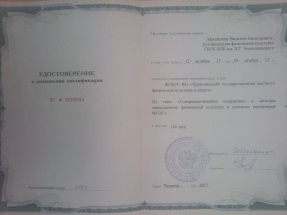 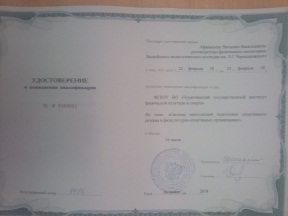 2Результаты учебной деятельности по итогам мониторинга ПОО в межаттестационный периодКачество обучения за последние 3 года составляет в среднем 94,8%. Качество защиты курсовых работ КР ( 1) - 100%, ВКР (1) - 100%.3Результаты участия обучающихся в выставках, конкурсах, олимпиадах, конференциях, соревнованиях (по преподаваемым профессиональным модулям, междисциплинарным курсам, дисциплинам) в межаттестационный периодРезультаты выступления в соревнованиях за  2016 год:3 место по лыжным гонкам  в  VIII Универсиаде ОУ СПО РС(Я) г. Якутске 07 – 09 января 2016 г.Общекомандное II место по легкой атлетике в Спартакиаде СССС среди студентов СПО ноябрь 2016 г.Тарабукин Владислав 2 место  - 800м., 2 место – 1500м.Николаев Николай 2 место  в прыжках длину с разбега.Иннокентьева Наталья – 3 место – 400м.Слепцова Любовь 1 место в прыжках в длину с разбега.Результаты выступления в соревнованиях за  2018 год:1. Зональный  этап 9-й Универсиады ОУ СПО РС(Я) Вилюйской зоны- 1 место с. Верхневилюйск,  01.03.-03.03.182. Общекомандное II место по легкой атлетике в IX Универсиаде СССС среди студентов СПО 1-5 апреля 2018 г. в г. ЯкутскеТарабукин Владислав - 1 место, бег 3000м.Кривошапкина Миланна – 3 место, бег  400м.Слепцова Любовь - 1 место в прыжках в длину с разбега.Юдин Борис -  3 место, бег 60 м4Результаты использования новых образовательных технологий в межаттестационный периодПреподаватель владеет содержанием преподаваемых предметов и осуществляет оптимальный отбор методов, средств, форм обучения и самостоятельно разрабатывает, апробирует, успешно применяет современные педагогические технологии и их элементы, в том числе ЭОР, здоровьесберегающие, игровые технологии и др., 5Эффективность работы по программно-методическому сопровождению образовательного процесса в межаттестационный периодАфанасьевым В.В. разработаны в соответствии с требованиями:-	учебно-методические комплексы;-	методические рекомендации;-	фонды оценочных средствРазработал  рабочие программы прошедшие внутреннюю и внешнюю экспертную оценку по специальностям «Физическая культура» и «Адаптивная физическая культура»:Учебные дисциплины «Легкая атлетика с  методикой преподавания», «Гимнастика с методикой преподавания»По каждой дисциплине разработаны и систематизированы учебно-методические материалы по календарно-тематическим планам.Имеет методические разработки:разработка электронных тестов по: Учебные дисциплины: «Легкая атлетика с  методикой преподавания», «Гимнастика с методикой преподавания».6Обобщение и распространение в педагогических коллективах опыта практических результатов своей профессиональной деятельности в межаттестационный периодСертификат за активное участие в реализации социального проекта «А5а уерэ5э» Вилюйского социально-реабилитационног центра для несовершеннолетних «Кэнчээри» г.Вилюйск, 2017-2018годы.Сертификат за участие в республиканской научно-практической конференции «Профессиональный рост педагога в современной образовательной ситуации» г. Вилюйск,2018г.7Результаты личного участия и организации в соревнованиях профессионального мастерства в межаттестационный периодПомимо основной работы Виталий Васильевич  состоит в сборной колледжа по разным видам спорта: волейболу, настольному теннису, лыжным гонкам, легкой атлетике. Является членом профкома колледжа, каждый год среди работников колледжа проводит День рыбака, «Куйуур» среди мужчин, «Лыжня зовет», спортивные мероприятия в ысыахе коллектива. Под руководством Виталия Васильевича команда колледжа участвует во всех спортивных соревнованиях города Вилюйска, улуса и республики. Регулярно выполняет обязанности главного судьи по видам спорта: волейболу, якутским настольным играм, лыжным гонкам, легкой атлетике.  Неоднократный победитель и призер Вилюйского улуса среди ветеранов по лыжным гонкам и легкой атлетике.Подготовка и проведение открытого турнира по волейболу памяти П.Н.Абрамова в г. Вилюйске в марте 2016 г.;Подготовка и проведение общеколледжной спартакиады среди отделений по 10 видам спорта 2015-16, 2016-17, 2017-18 г.г.;Подготовка и проведение Спартакиады педагогических колледжей РС (Я) в марте 2016 г. в Вилюйске;Подготовка и проведение соревнования по волейболу, веселым стартам и настольным играм в рамках юбилейных мероприятий 95 – летия ВПК, март 2018 г.;Подготовка и проведение соревнования по якутским настольным играм в зачет комплексной спартакиады г. Вилюйска среди организаций, октябрь 2017 г.8Поощрения за профессиональную деятельность в межаттестационный периодСтипендиат МДФ «Дети Саха-Азия». Август 1997 г.;Отличник  образования Республики Саха (Якутия). сентябрь 2000 г.;Грант Республики для учителей общеобразовательных учреждений РС (Я). 2001 г. Делегат IX съезда учителей и педагогической общественности РС (Я). Октябрь 2005 г.;Почетный работник общего  образования Российской Федерации. Август  2010 г.;Знак «За заслуги перед г. Вилюйск». март 2018 г.;Благодарность Президиума республиканского комитета Профсоюза работников народного образования и науки РС (Я). Март 2018 г.;Грамота министерства спорта Республики Саха (Якутия) в 2018 г.;Наличие административных взысканий, обоснованных жалоб от участников образовательных отношенийАдминистративных взысканий, обоснованных жалоб от участников образовательных отношений нет.